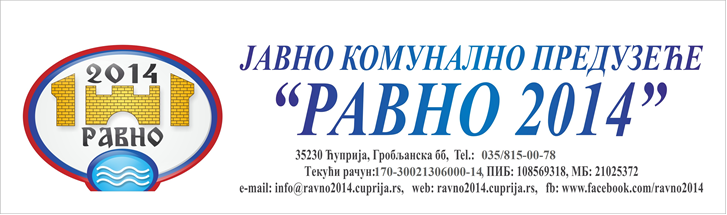 На основу члана 108. Закона о јавним набавкама („Сл.гласник РС“, број 124/12, 14/15 i 68/15), одредаба Правилника о ближем уређивању поступка јавне набавке број 7/1 од 21.06.2014. године и Извештаја о стручној оцени понуда број 560 од 04.02.2019. године, доносимОДЛУКУо додели уговораУговор о јавној набавци добра – Електро материјал за јавну расвету, додељује се понуђачу                                Мител Монт Д.О.О., ул. Карађорђева бр. 50 из Крагујевца,  број понуде 547 од 01.02.2019. године..Образложење	Наручилац је дана 21.01.2019. године донео Одлуку о покретању поступка, бр. 311 од 21.01.2019. године за јавну набавку добра – Електро материјал за јавну расвету.	У складу са одредбама Правилника о ближем уређивању поступка јавне набавке број 7/1 од 21.06.2014.године, за наведену јавну набавку, Наручилац је, упутио позив понуђачима за учествовање у поступку јавне набавке на Порталу јавних набавки и на интернет страници Наручиоца.До истека рока за подношење понуда на адресу Наручиоца за јавну набавку добра – Електро материјал за јавну расвету  пристигле су 4 (четири) понуде.	Након спроведеног отварања понуда службеник за јавне набавке приступио је стручној оцени понуда и сачинио Извештај о истом.У извештају о стручној оцени понуда бр. 560 од 04.02.2019. године, констатовано је следеће:Да је предмет јавне набавке поступак јавне набавке мале вредности, набавка добра – Електро материјал за јавну расвету.Да је процењена вредност јавне набавке 2.500.000,00 динара без ПДВ-а.Да је у складу са одредбама Правилника о ближем уређивању поступка јавне набавке број 7/1 од 21.06.2014. године, позив за прикупљање понуда упућен на Порталу јавних набавки и на интернет страници Наручиоца.Да су на адресу наручиоца у року остављеном за достављање понуда за јавну набавку добра – Електро материјал за јавну расвету, благовремено пристигле 4 (четири) понуде и то следећих понуђача:Електро материјал за јавну расвету – ред.бр. набавке 1.1.3Да неблаговремених понуда није било.Да је критеријум за избор најповољније понуде најнижа понуђена ценаТабеларни приказ ранг листе понуђача који су конкурисали за јавну набавку:Електро материјал за јавну расветуНа основу наведеног одговорно лице наручиоца, прихватило је извештај административног радника, те је на основу члана 108. Закона о јавним набавкама и Правилника о ближем уређивању поступка јавне набавке број 7/1 од 21.06.2014. године, донело одлуку као у диспозитиву овог решења, којом се понуде заведене под бројем                                                                                                                547 од 01.02.2019. године,  Мител Монт Д.О.О., ул. Карађорђева бр. 50 из Крагујевца,                                           бира као најповољнија.Изабрани понуђач извршава набавку самостално.                                        ДиректорЈКП „Равно 2014“ Ћуприја                                                                                                                    ____________________________Дејан Ристић, дипл.инж.ел.Доставити:Понуђачима Служби за ОиПпБрој под којим је понуда заведенаНазив понуђача Датум пријемаСат 508FLUOELEKTRO D.O.O.ул. Димитрија Туцовића бр.3118106 Ниш31.01.2019.08:00529Корлан Д.О.О.ул. Живке Дамњановић ббЋуприја31.01.2019.13:40545Феман Д.О.О.ул. Вихорска бр.1Јагодина01.02.2019.10:44547Мител Монт Д.О.О.ул. Карађорђева бр. 50Крагујевац01.02.2019.11:33Предмет јавне набавкеРедни бројНазив и седиште понуђачаЦена без ПДВ-аЦена са ПДВ-омЕлектро материјал за јавну расвету1.FLUOELEKTRO D.O.O.ул. Димитрија Туцовића бр.3118106 Ниш2.142.855,002.571.426,00Електро материјал за јавну расвету2.Корлан Д.О.О.ул. Живке Дамњановић ббЋуприја2.237.281,002.684.737,20Електро материјал за јавну расвету3.Феман Д.О.О.ул. Вихорска бр.1Јагодина2.357.490,002.828.988,00Електро материјал за јавну расвету4.Мител Монт Д.О.О.ул. Карађорђева бр. 50Крагујевац2.092.285,002.510.742,00